    Речь, мышление и мелкая моторика у ребенка?В последнее время мы часто слышим о мелкой моторике и необходимости ее развивать. Что такое мелкая моторика и почему она так важна?Ещё В. М. Бехтеров пришел к выводу о тесной связи руки и речи. Он писал о том, что развитие движения руки способствует развитию речи. Многочисленные исследования М.М.Кольцовой, подтвердили это мнение. С ее точки зрения «проекцию кисти руки можно считать еще одной речевой зоной». Речевая деятельность детей часто развивается и под влиянием импульсов, которые поступают от пальцев рук.Ученые доказали, что с анатомической точки зрения, около трети всей площади двигательной проекции коры головного мозга занимает проекция кисти руки, расположенная очень близко от речевой зоны. В связи с этим, было выдвинуто предположение о существенном влиянии тонких движений пальцев на формирование и развитие речевой функции ребенка. Поэтому, чтобы научить малыша говорить, необходимо не только тренировать его артикуляционный аппарат, но и развивать движения пальцев рук, или мелкую моторику. Мелкая моторика рук взаимодействует с такими высшими свойствами сознания, как внимание, мышление, оптико-пространственное восприятие (координация), воображение, наблюдательность, зрительная и двигательная память, речь. Развитие навыков мелкой моторики важно еще и потому, что вся дальнейшая жизнь ребенка потребует использования точных, координированных движений кистей и пальцев, которые необходимы, чтобы одеваться, рисовать и писать, а также выполнять множество разнообразных бытовых и учебных действий. Педагоги и психологи рекомендуют начинать активную тренировку пальцев ребенка уже с восьмимесячного возраста. Как же лучше развивать мелкую моторику?Одним из главных событий в развитии ребёнка раннего возраста является овладение речью.Первые активные слова ребёнка появляются во второй половине второго года жизни. В середине    второго  года  происходит   "речевой  взрыв", который проявляется в резком нарастании словаря  и  повышенном интересе ребёнка   к  речи. Третий год жизни характеризуется резко возрастающей речевой активностью ребёнка.  Дети  уже   могут  слушать  и  понимать не только обращённую к ним речь,  но и прислушиваются к словам,  которые к ним не  обращены. Они  уже понимают содержание простых сказок и стихов и любят слушать их в исполнении взрослых. Они легко запоминают небольшие стихотворения и сказки и воспроизводят их с большой точностью. Это  значит, что речь становится самостоятельным средством общения и мышления ребёнка.Для развития речи и мышления ребенка раннего возраста педагоги используют мелкую моторику пальцев малыша.Занятия и игры, направленные на развитие моторики кистей и пальцев рук, сейчас особенно популярны. Чем можно объяснить такую тенденцию? Оказывается, у большинства современных детей, особенно городских, отмечается как общее моторное отставание, так и слабое развитие моторики рук. Еще лет двадцать назад взрослым, а вместе с ними и детям, большую часть домашних дел приходилось выполнять руками: стирать и отжимать белье, перебирать крупу, вязать, вышивать, штопать, подметать и мыть полы, чистить и выбивать ковры, готовить еду и т.д. Сейчас, мало кто занимается рукоделием, многие операции за человека выполняют машины - кухонные комбайны, стиральные машины, моющие пылесосы. Все эти тенденции самым непосредственным образом отражаются на развитии детей, особенно на развитии моторики рук. Можно говорить о том, что уровень моторного развития рук (сила, ловкость, скорость и точность движений) и ручных навыков (использование различных инструментов - ножниц, иголки, лопатки др., застегивание и расстегивание застежек и т.д.) в дошкольном возрасте является диагностическим фактором, определяющим уровень развития общей моторики и речи. И если руки развиты не достаточно, то это часто свидетельствует о некотором отставании в развитии ребенка.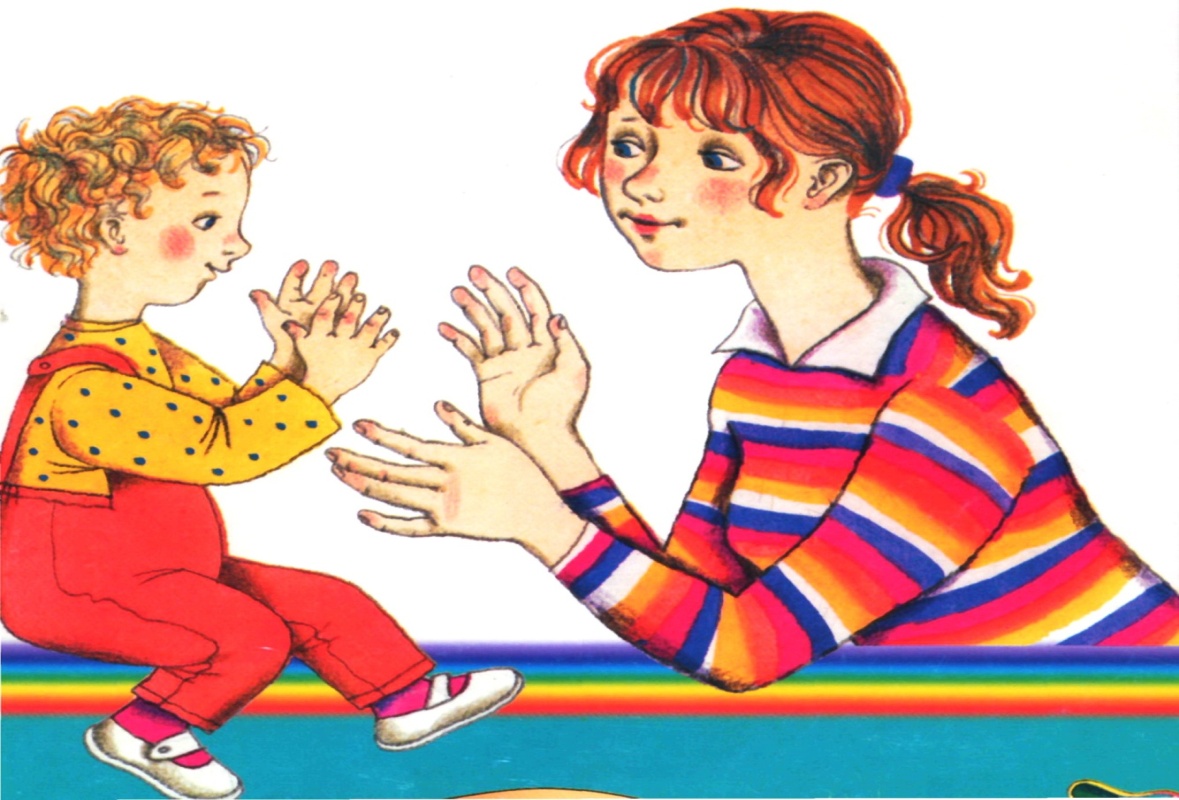 